1)Stolpediameter styrer slisseavstand travers og type masteklave.Se klaveutvelgere på vår hjemmeside: www.el-tjeneste.noBÆREMAST E - mastFaseavstand: 1,5m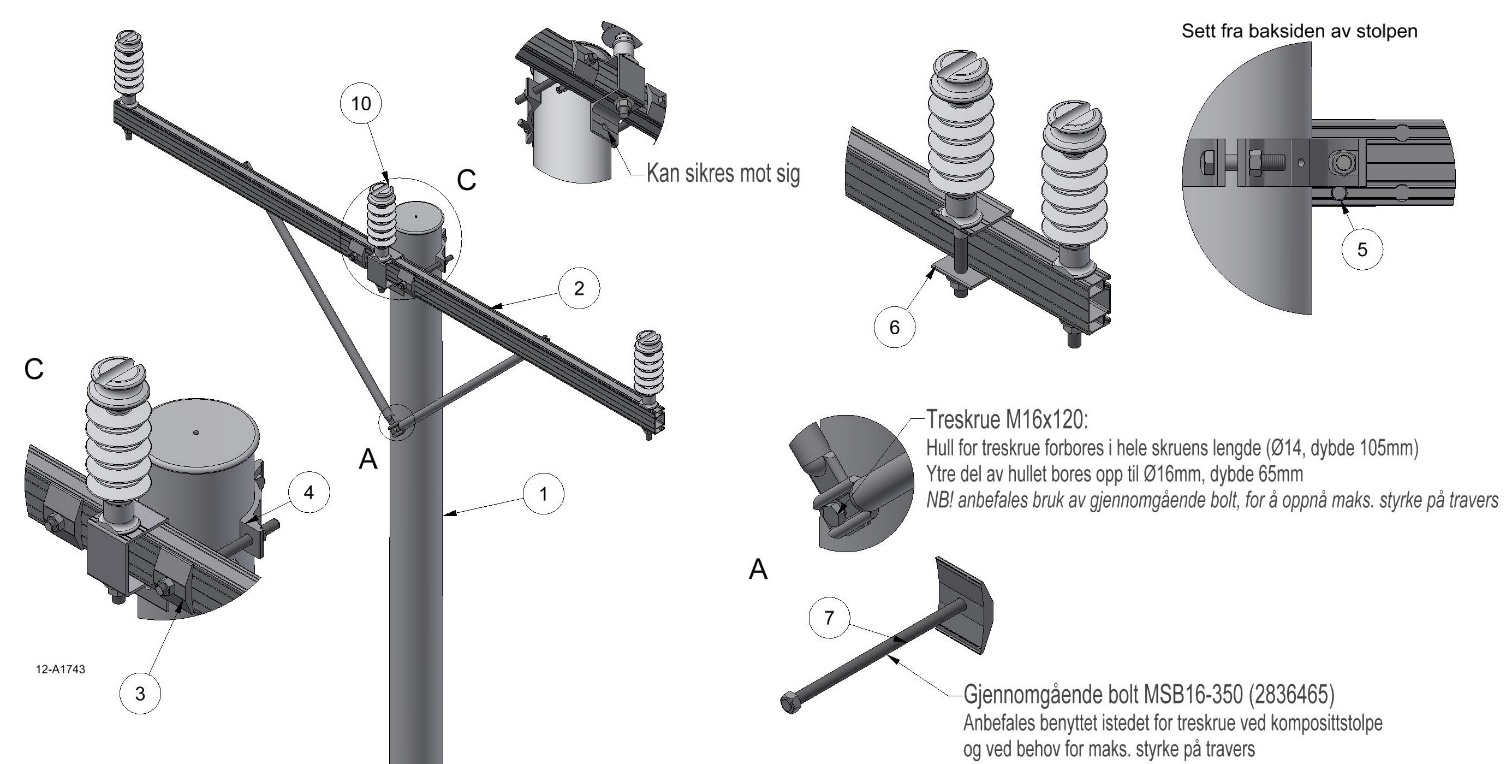 AnleggNetteierProsjektnummerKontaktperson netteierAnsvarlig EL-tjenesteProsjektert avEntreprenørDatoMastenummerKontaktperson entreprenørPosVarenrBetegnelseTypeAnt.Enh.ProdusentMerknad228 368 72BæretraversTE15S1stkEL-tjeneste asSlissavst. 280mm328 368 94UnderlagsskiveSA1S2stkEL-tjeneste asMå benyttes 4Masteklave1stkEL-tjeneste as1)528 368 36Jordingsklemme Ø10J10stkEL-tjeneste asHvis krav til jording62836893Piggfeste PFSstkEL-tjeneste asHvis krav til forsterkningsisolator72836465MontasjeboltMBS16-350stkEL-tjeneste asVed komposittstolpe og ved behov for maks styrke på travers